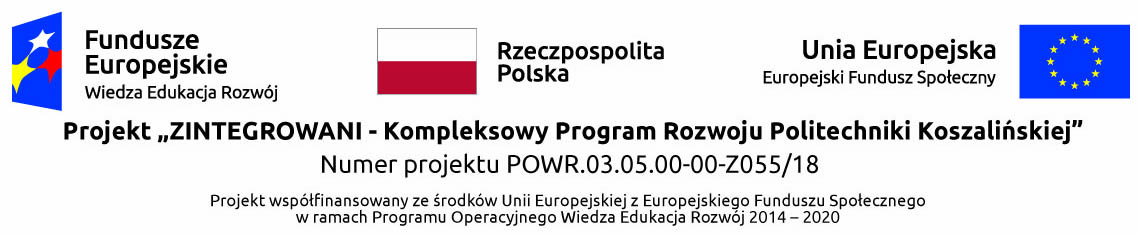 Opis szkoleń, zajęć warsztatowych na Wydziale Elektroniki i Informatyki w ramach Modułu 2 Podnoszenie kompetencji studentóww roku akademickim 2022/2023Szkolenia (w tym certyfikowane) oraz zajęcia warsztatowe i praktyczne	Studenci Wydziału Elektroniki i Informatyki będą mogli podnieść swoje kompetencje poprzez udział w szkoleniach (również certyfikowanych) oraz zajęciach warsztatowych. Zarówno zakres rozwijanych kompetencji i/lub kwalifikacji jak i dobór metod prowadzenia zajęć, dobrane zostały w oparciu o potrzeby rozwojowe studentów. Wsparciem objęci będą studenci, którym do zakończenia kształcenia pozostają maksymalnie 4 semestry.Kierunek Informatyka oraz Elektronika i TelekomunikacjaJava-techniki tworzenia systemów wielowarstwowych – uzyskanie wiedzy dotyczącej zaawansowanego programowania w wybranym języku.Programowanie zaawansowane w wybranych językach programowania: Java–  rozszerzenie zagadnień w wybranym języku programowania.Tworzenie aplikacji mobilnych oraz desktopowych z wykorzystaniem frameworka Angular 11 - implementacja aplikacje desktopowych z użyciem frameworka Angular 11.Bezpieczne i reaktywne witryny internetowe w oparciu o framework Angular 11 - implementacja witryn internetowych z użyciem frameworka Angular 11.Obsługa i programowanie obrabiarek CNC – szkolenie certyfikowane w zakresie technologii i obsługi obrabiarek sterowanych numerycznie z wykorzystaniem technologii Sinumerik, certyfikacja SIEMENS’a.Sterowanie maszynami CNC - technologie CAM i jej zastosowania – szkolenie certyfikowane w zakresie technologii i obsługi obrabiarek sterowanych numerycznie z wykorzystaniem technologii EdgeCam, certyfikacja EDGECAM’a.Akademia mikrokontrolerów i PCB – zadanie praktyczne realizowane w tematyce szeroko pojętej elektroniki i informatyki, w tym prace z PCB i systemami mikroprocesorowymi.